Lytovchenko AndriiExperience:Position applied for: Able SeamanDate of birth: 08.11.1987 (age: 30)Citizenship: UkraineResidence permit in Ukraine: NoCountry of residence: UkraineCity of residence: OdessaPermanent address: bocharoda st,71/4Contact Tel. No: +38 (048) 751-02-24 / +38 (063) 629-92-68E-Mail: direktorl41@mail.ruU.S. visa: NoE.U. visa: NoUkrainian biometric international passport: Not specifiedDate available from: 17.06.2014English knowledge: ModerateMinimum salary: 1000 $ per month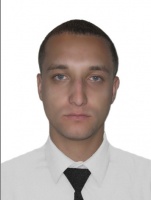 PositionFrom / ToVessel nameVessel typeDWTMEBHPFlagShipownerCrewingAble Seaman13.10.2013-17.04.2014Mineral FaithBulk Carrier175.620 mtMitsubishi, 16860 kWt-Hong KongBocimar Hong Kong LimitedAnglo-Eastern UkraineAble Seaman25.07.2012-01.06.2013V KerkisBulk Carrier208952mtMitsubishi, 2x9450 kWt-BahamasCosta Palma Navigation IncEurobulk AgencyAble Seaman15.06.2012-24.07.2012V KerkisBulk Carrier208952mtMitsubishi, 2x9450 kWt-BahamasCosta Palma Navigation IncEurobulk AgencyOrdinary Seaman30.01.2012-15.06.2012V KerkisBulk Carrier208952mtMitsubishi, 2x9450 kWt-BahamasCosta Palma Navigation IncEurobulk Agency